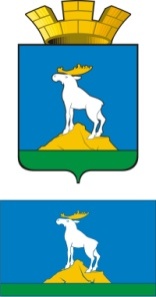  Р А С П О Р Я Ж Е Н И ЕГЛАВЫ НИЖНЕСЕРГИНСКОГО ГОРОДСКОГО ПОСЕЛЕНИЯ20.05.2022 г.             № 47-Р   г. Нижние Серги О проведении на территории Нижнесергинского городского поселения мероприятий в рамках межведомственной комплексной профилактической операции «Подросток» в 2022 году 	Руководствуясь постановлением Правительства Свердловской области от 03.05.2018 № 234-ПП «О ежегодной областной межведомственной комплексной профилактической операции «Подросток», Уставом Нижнесергинского городского поселения, принимая во внимание постановление Территориальной комиссии Нижнесергинского района по делам несовершеннолетних и защите их прав от 27.04.2022 № 81 «О проведении областной межведомственной комплексной профилактической операции «Подросток» в Нижнесергинском муниципальном районе и Бисертском городском округе в 2022 году», целях предупреждения безнадзорности и правонарушений несовершеннолетних, организации отдыха, занятости детей и подростков, в том числе состоящих на профилактическом учете в органах и учреждениях системы профилактики безнадзорности и правонарушений несовершеннолетних на территории Нижнесергинского городского поселения:1. Организовать и провести с 15 мая по 1 октября 2022 года на территории Нижнесергинского городского поселения мероприятия в рамках межведомственной комплексной профилактической операции «Подросток» в формате с соблюдением противоэпидемиологических мер по недопущению распространения новой коронавирусной инфекции.2. Утвердить План мероприятий по проведению мероприятий в рамках межведомственной комплексной профилактической операции «Подросток» с 15 мая по 1 октября 2022 года (прилагается).3. Опубликовать настоящее распоряжение путем размещения полного текста на официальном сайте Нижнесергинского городского поселения в сети «Интернет».4. Контроль исполнения настоящего постановления возложить на заведующую отделом по социальным и экономическим вопросам администрации Нижнесергинского городского поселения Н. В. Ананьину.Глава Нижнесергинского городского поселения                                                                      А.М. ЧекасинУтвержден распоряжением главы Нижнесергинского городского поселения от 20.05.2021 № 47-Р План мероприятий по проведению мероприятий в рамках межведомственной комплексной профилактической операции «Подросток» с 15 мая по 1 октября 2022 года№ п/пМероприятиеСрок исполненияОтветственный за исполнениеПланируемый результат12345Общие мероприятия профилактической направленностиОбщие мероприятия профилактической направленностиОбщие мероприятия профилактической направленностиОбщие мероприятия профилактической направленностиОбщие мероприятия профилактической направленности1.Формирование плана мероприятий межведомственной комплексной профилактической операции «Подросток»до 15 маяАдминистрация НСГПУтверждение плана основных мероприятий операции "Подросток"2.Размещение в местах массового пребывания детей и подростков, средствах массовой информации, на информационных ресурсах сети Интернет информации о деятельности учреждений культуры и спорта в период летних каникул - о работе кружков и секций, о проводимых мероприятиях, о работе летних площадок и т.д.до 01 июняМБЦ «Дворец культуры города Нижние Серги», МБУК «Библиотечно-информационный центр», МКУ «Комитет по физической культуре и спорту»Обеспечение информированности населения о возможностях организованного отдыха и досуга несовершеннолетних3.Направление учреждениям культуры и спорта списков несовершеннолетних, состоящих на всех видах профилактического учета, с целью организации их занятости в летний период временимай - сентябрьАдминистрация НСГПДостижение 100% охвата различными формами организованного отдыха, досуга, трудоустройства несовершеннолетних4.Проведение проверок по месту жительства семей несовершеннолетних, состоящих на всех видах профилактического учета, для выяснения занятости несовершеннолетних в летний период времени и проверки условий воспитания в семье. При необходимости принятие мер по привлечению детей к организованным формам труда, отдыха, занятости, улучшению обстановки в семьеиюнь - сентябрьСовет по профилактики безнадзорности и правонарушений несовершеннолетних и защите их прав при администрации НСГП (далее – Совет по профилактике), ОДН МО МВД России «Нижнесергинский» (по согласованию)обеспечение профилактических мероприятий, направленных на снижение остроты детского и семейного неблагополучия5.Проведение индивидуальной профилактической работы с подростками, состоящими на всех видах профилактического учетаиюнь - сентябрьСовет по профилактике, ОДН МО МВД России «Нижнесергинский» (по согласованию)профилактика подростковой преступности6.Участие в рейдах по проверке соблюдения родителями, должностными и юридическими лицами Закона Свердловской области от 16 июля 2009 года N 73-ОЗиюнь - сентябрьСовет по профилактике, ОДН МО МВД России «Нижнесергинский» (по согласованию) профилактика правонарушений и преступлений среди несовершеннолетних7.Участие в работе по выявлению неблагополучных семей; выявлению и пресечению фактов жестокого обращения с несовершеннолетнимииюнь - сентябрьСовет по профилактике, ОДН МО МВД России «Нижнесергинский» (по согласованию)привлечение к ответственности родителей, ненадлежаще исполняющих обязанности по воспитанию и содержанию своих детей8.Участие в мероприятиях (операциях), акциях в рамках основного этапа МКПО «Подросток»: - «Условник»- «Комендантский патруль»- «Безопасность детства-2022»01-07 июля04-10 августамай-сентябрьСовет по профилактике, ОДН МО МВД России «Нижнесергинский» (по согласованию)профилактика правонарушений и преступлений среди несовершеннолетних9.Освещение мероприятий в рамках операции "Подросток" в средствах массовой информации, на информационных ресурсах сети Интернет Нижнесергинского городского поселенияиюнь - сентябрьАдминистрация НСГП, МБУ «Дворец культуры города Нижние Серги», МБУК «Библиотечно-информационный центр», МКУ «Комитет по физической культуре и спорту»информирование населения об уровне безнадзорности и правонарушений несовершеннолетних10.Представление в ТКДН и ЗП информации о выполнении мероприятий в рамках операции "Подросток"октябрьСовет по профилактикеДостижение целей и задач операции "Подросток"11.Подведение итогов проведения мероприятий в рамках операции «Подросток»до 05 октябряСовет по профилактикеДостижение целей и задач операции "Подросток"Информационно-профилактические мероприятияИнформационно-профилактические мероприятияИнформационно-профилактические мероприятияИнформационно-профилактические мероприятияИнформационно-профилактические мероприятия12.«СПИД: опасно не знать!»: информационная выставка ко Всемирному дню памяти жертв СПИДа14.05-15.05МБУК «Библиотечно-информационный центр»Профилактика распространения ВИЧ-инфекции, пропаганда здорового образа жизни13.«Кем быть?»: неделя профориентации23.05-29.05Детская библиотекаПрофориентация14.«Профилактика ВИЧ» Методическое занятие для участников художественной самодеятельности Дворца Культуры26.05.МБУ «ДК г. Н-Серги»Профилактика распространения ВИЧ-инфекции, пропаганда здорового образа жизни15.«Мы против курения»: выставка-протест   к Всемирному дню   без табака31.05.МБУК «Библиотечно-информационный центр»Профилактика табакокурения, пропаганда здорового образа жизни16.«Не курящие поколение: мы за жизнь без табачного дыма» Познавательная интернет выставка31.05.МБУ «ДК г. Н-Серги»(соц.сети)Профилактика табакокурения, пропаганда здорового образа жизни17.«Детство - лучшая страна на свете»: информационный час   к Международному дню защиты детей01.06МБУК «Библиотечно-информационный центр»Духовно-нравственное    воспитание18.«Не отнимай у себя завтра»: информационный час  к Международному  дню борьбы со злоупотреблением наркотическими средствами и их незаконным оборотом24.06.МБУК «Библиотечно-информационный центр»Профилактика наркомании, пропаганда здорового образа жизни19.«Наркомания – путь в никуда!»: Информационная интернет акция к Международному дню борьбы со злоупотреблением наркотическими средствами и их незаконным оборотом.26.06.МБУ «ДК г. Н-Серги»(соц.сети)Профилактика наркомании, пропаганда здорового образа жизни20.«Полезные советы для безопасного лета»: уроки безопасностиИюнь-август (каждую среду)Детская библиотекаПрофилактика гибели и травматизма несовершеннолетних во всех сферах их жизнедеятельности21.«Пусть всегда будет мир»: фотовыставка, акция02.09- 07.09Детская библиотекаПрофилактика терроризма22.«Обвиняется терроризм»: выставка - обозрение, час информации ко Дню солидарности в борьбе с терроризмом03.09.МБУК «Библиотечно-информационный центр»Профилактика терроризма23.«Молодёжь против террора»: Акция для участников художественной самодеятельности Дворца Культуры города Нижние Серги03.09.МБУ «ДК г. Н-Серги»Профилактика терроризма24.«Народы Среднего Урала: удивительные факты и особенности»: книжно-иллюстративная выставка, час этнографии    ко Дню народов Среднего Урала05.09.МБУК «Библиотечно-информационный центр»Формирование культуры межэтнических отношений, толерантности25.«Народы среднего Урала»: выставка- информация, тематическая папка05.09.Детская библиотекаФормирование культуры межэтнических отношений, толерантностиПатриотические мероприятияПатриотические мероприятияПатриотические мероприятияПатриотические мероприятияПатриотические мероприятия26.«Тема Петра I в творчестве А. С. Пушкина» -электронная презентация к 350-летию со дня рождения российского императора Петра I (1672 – 1725)07.06.МБУК «Библиотечно-информационный центр»Привитие интереса к истории государства Российского27.«Родные просторы»: книжная выставка ко Дню России08.06-13.06Детская библиотекаГражданско-патриотическое воспитание28.«Россия – великая наша держава»: книжно-иллюстративная выставка ко Дню России09.06.МБУК «Библиотечно-информационный центр»Гражданско-патриотическое воспитание29.«Россия – это звучит гордо!»: информационный час  ко Дню России10.06.МБУК «Библиотечно-информационный центр»Гражданско-патриотическое воспитание30.Праздничный флэш-моб для жителей города, посвященный Дню России «Россия - это мы!»	12.06.МБУ «ДК г. Н-Серги»Гражданско-патриотическое воспитание31.«Россия – это мы»: Акция для жителей города посвященная Дню России12.06.МБУ «ДК г. Н-Серги»(соц.сети)Гражданско-патриотическое воспитание32.«22 июня.  А впереди была целая война»: урок памяти     ко  Дню памяти и скорби – дню  начала Великой Отечественной войны (1941 год)22.06.МБУК «Библиотечно-информационный центр»Гражданско-патриотическое воспитание33.«Сильные духом»: просмотр книг о партизанах29.06.Детская библиотекаГражданско-патриотическое воспитание34.«Гордость Отечества»: книжная выставка01.07.-07.07.Детская библиотекаГражданско-патриотическое воспитание35.«Символ славы - русский флаг» познавательный час: книжная выставка, патриотический час ко Дню государственного флага РФ19.08.-21.08.МБУК «Библиотечно-информационный центр»Гражданско-патриотическое воспитание36.«История Российского флага»: просмотр литературы (День флага России)22.08Детская библиотекаГражданско-патриотическое воспитание37.«Что ты знаешь о государственной геральдике?»: опрос22.08.Детская библиотекаГражданско-патриотическое воспитание38.«Пётр Первый в творчестве художников»: выставка-персоналия (350 лет со дня рождения)06.09-13.09Детская библиотекаГражданско-патриотическое воспитание39.«Бородино - великое сражение России»: урок военной истории    к  210 –летию  Бородинской битвы07.09.МБУК «Библиотечно-информационный центр»Гражданско-патриотическое воспитание40.«Бородино»: просмотр литературы к  210 –летию  Бородинской битвы08.09.Детская библиотекаГражданско-патриотическое воспитание41.«Куликовская битва»: просмотр литературы21.09.Детская библиотекаГражданско-патриотическое воспитание42.«Славься, поле побед Куликово»:  военно-исторический экскурс   ко Дню воинской славы России – ко дню  победы русских полков во главе с Д. Донским над монголо–татарскими войсками в Куликовской битве (1380)21.09.МБУК «Библиотечно-информационный центр»Гражданско-патриотическое воспитаниеПознавательные, литературные мероприятияПознавательные, литературные мероприятияПознавательные, литературные мероприятияПознавательные, литературные мероприятияПознавательные, литературные мероприятия43.«Познай загадки природы»: эко-путешествие по книгам Паустовского и Соколова-Микитова16.05-26.05Детская библиотекаЭкологическое просвещение, расширение кругозора, занятие досуга44.Что мы знаем о человеческом мозге?: занятие  Читательского объединения  «Почемучки».Кто внимательней?: игра18.05.Детская библиотекаПознавательное мероприятие, занятие досуга45.«Многообразие жизни на планете»: эко-викторина   к  Международному дню  сохранения биологического разнообразия21.05.МБУК «Библиотечно-информационный центр»Экологическое просвещение, расширение кругозора, занятие досуга46.«Создатели славянской азбуки Кирилл и Мефодий»: познавательный час  ко  Дню славянской письменности и культуры24.05.МБУК «Библиотечно-информационный центр»Литературно-эстетическое просвещение, занятие досуга47.«Аз да Буки – начало всей науки»: онлайн- презентация ко Дню славянской письменности и культуры24.05.МБУК «Библиотечно-информационный центр»Литературно-эстетическое просвещение48.«Вас ждут приключения на острове Чтения»: литературно-познавательная программаПо графику работы с пришкольными площадкамиДетская библиотекаПознавательное чтение, занятие досуга49.«Мир удивительных людей»: Видео-выпуск онлайн проекта, о людях, у которых есть интересное увлечениеиюньМБУ «ДК г. Н-Серги»Познавательное мероприятие50.«Листая страницы уральских сказок»: Познавательно-игровая программа для пришкольных площадок, посв. писателю Д.Н. Мамину-СибирякуиюньМБУ «ДК г. Н-Серги»Привитие интереса к чтению, занятие досуга51.«Здравствуй, лето!»: Литературный праздник ко Дню защиты детей01.06.Детская библиотекаПривитие интереса к чтению, занятие досуга52.«Сто фантазий Юнны Мориц»: час поэзии (85 лет)02.06.Детская библиотекаПривитие интереса к чтению, занятие досуга53.«Читаем Пушкина вместе!»: литературная акция к Пушкинскому дню в России06.06.МБУК «Библиотечно-информационный центр»Литературно-эстетическое просвещение, занятие досуга54.«Читаем пушкинские строки»: Пушкинский день06.06.Детская библиотекаЛитературное просвещение55.«Современная проза для подростков»: обзор книг Е.Габовой  (70 лет)07.06.Детская библиотекаПривитие интереса к чтению, занятие досуга56.«Мой друг – книга»: час любознательного читателя к Международному дню друзей09.06Детская библиотекаНравственное воспитание57.«Пословица недаром молвится»: викторина14.06.МБУК «Библиотечно-информационный центр»занятие досуга58.«Девочка с Васильевского острова»: обсуждение книги Ю.Яковлева  (100 лет)24.06.Детская библиотекаПривитие интереса к чтению, занятие досуга59.«Лето с книгой»: литературные игры, участие в сетевых акцияхИюнь-август (каждый вторник)Детская библиотекаПривитие интереса к чтению, занятие досуга60.«Лето! Ах, лето!»: игровая книжная выставка04.07 – 19.08Детская библиотекаПривитие интереса к чтению, занятие досуга61.«Неразлучные друзья – папа, мама, книга, я»: литературный праздник07.07.Детская библиотекаПривитие интереса к чтению в семье, занятие досуга62.«Старинные русские народные игры»: час интересной информации06.08.МБУК «Библиотечно-информационный центр»расширение кругозора63.«10 вопросов, на которые наука не нашла ответа»: занятие  Читательского объединения «Почемучки».«Картина, нарисованная с помощью необычных предметов»: мастер - класс17.08.Детская библиотекаПознавательное мероприятие, занятие досуга64.«Бабушки и дедушки на страницах книг»: выставка, рекомендация книг, видеопрезентация29.08. - 03.10.Детская библиотекаНравственное воспитание65.«Наша информация – ваш успех»: библиотечная акция01.09-12.09Детская библиотекаПривитие интереса к чтению66.«Осень у школьного порога»: выставка- рекомендация, загадки о школе01.09-12.09Детская библиотекаПривитие интереса к чтению67.«Суй свой нос в любой вопрос»: обзор-рекомендация книг для любознательных читателей01.09-12.09Детская библиотекаОбучение навыкам работы со справочной литературой68.«Чтоб шагалось в ногу с веком, приходи в библиотеку»: экскурсия-бродилкасентябрь (по графику работы со школами)Детская библиотекаПривлечение детей и подростков в библиотеку,  привитие интереса к чтению69.«Классное внеклассное чтение»: подборка и рекомендация литературыИюнь-августДетская библиотекаПривитие интереса к чтению, в помощь школьной программе70.«Читаем летом»: книжная выставкаИюнь-августДетская библиотекаПривитие интереса к чтению, занятие досуга71.«Литературные каникулы»: выставка-рекомендация в дни школьных каникулИюнь-августМБУК «Библиотечно-информационный центр»Привитие интереса к чтению, занятие досугаКраеведческие мероприятияКраеведческие мероприятияКраеведческие мероприятияКраеведческие мероприятияКраеведческие мероприятия72.«Поэзия родного края»: выставка-презентация18.05.МБУК «Библиотечно-информационный центр»Воспитание любви к родному краю, расширение кругозора, занятие досуга73.«Знай свой край»: Краеведческие байкиИюнь-август (каждый понедельник)Детская библиотекаВоспитание любви к родному краю, расширение кругозора, занятие досуга74.«Родной земли очарованье»: краеведческий час 13.07.МБУК «Библиотечно-информационный центр»Воспитание любви к родному краю75.«Знаешь ли ты свой город?»: блиц-викторина 15.07.МБУК «Библиотечно-информационный центр»Воспитание любви к родному краю, расширение кругозора76.«Загадки природы родного края»: час занимательной экологии26.07.МБУК «Библиотечно-информационный центр»Воспитание любви к родному краю, расширение кругозораКультурно-досуговые мероприятияКультурно-досуговые мероприятияКультурно-досуговые мероприятияКультурно-досуговые мероприятияКультурно-досуговые мероприятия77.«Мы веселы, талантливы, успешны!»: Отчётный концерт вокальных, хореографических коллективов Дворца культуры22.05.МБУ «ДК г. Н-Серги»Развитие творческих способностей подростков и молодёжи, занятие досуга78.«Лето, звонкое смеется»: Концертная программа, посвященная Дню защиты детей01.06.МБУ «ДК г. Н-Серги»Занятие досуга79.«Пусть всегда буду Я»: Видеорепортаж телевизионной студии «BoomKids», посвящённый Дню защиты детей02.06.МБУ «ДК г. Н-Серги» (соц.сети)Занятие досуга80.«#myfriends»	Фотоконкурс  для жителей города посвященный Международному  Дню друзей09.06.МБУ «ДК г. Н-Серги» (соц.сети)Нравственное воспитание, занятие досуга81.«Веселый мелок»: Конкурс рисунков на асфальте, для школьных летних лагерейиюньМБУ «ДК г. Н-Серги»Занятие досуга, развитие творческих способностей детей и подростков82.«Любимые песни нашего лета» Песни под баян, караоке для школьных летних лагерейиюньМБУ «ДК г. Н-Серги»Занятие досуга83.«Маленькие дети на большой планете»: Конкурсные программы + дискотеки для детей на летних пришкольных площадкахиюньМБУ «ДК г. Н-Серги»Занятие досуга84.«Летние каникулы»: Квест игра для школьных площадокиюньМБУ «ДК г. Н-Серги»Занятие досуга85.«Я актёр и ты актриса» Развлекательная шоу-программа.Мастер класс по актёрскому мастерству, для школьных площадокиюньМБУ «ДК г. Н-Серги»Занятие досуга, развитие творческих способностей детей и подростков86.«Объемный цветок»: Мастер класс по изготовлению цветов из джута для школьных площадокиюньМБУ «ДК г. Н-Серги»Занятие досуга, развитие творческих способностей детей и подростков87.«С Днём рождения любимый город»: Праздничная программа, посвященная Дню города (Человек года, Город мастеров, Нижнесергинская ярмарка, детская игровая программа)16.07.МБУ «ДК г. Н-Серги»Занятие досуга, развитие творческих способностей детей и подростков88.«Тайны Нижнесергинских улиц»: Квест – игра, посвященная Дню города.16.07.МБУ «ДК г. Н-Серги»Занятие досуга, воспитание любви к родному краю, расширение кругозора89.«Попробуй творить»: Открытие сезона, организация и проведение мастер классов12.09.-16.09.МБУ «ДК г. Н-Серги»Занятие досуга, развитие творческих способностей детей и подростков90.«Первоклашка»: Праздничная программа для первоклассниковсентябрьМБУ «ДК г. Н-Серги»Занятие досугаСпортивные мероприятияСпортивные мероприятияСпортивные мероприятияСпортивные мероприятияСпортивные мероприятия91.Открытое первенство по легкой атлетике, посвященное Дню Защиты Детей31.05.МКУ «Комитет по физической культуре и спорту» (стадион – по графику)Пропаганда здорового образа жизни, занятие досуга92.Открытый турнир по футболу среди детских команд в честь Дня Защиты Детей31.05.МКУ «Комитет по физической культуре и спорту» (стадион – по графику)Пропаганда здорового образа жизни, занятие досуга93.Спортивное мероприятие по легкой атлетике эстафета «Здравствуй лето 2022»04.06.МКУ «Комитет по физической культуре и спорту» (стадион)Пропаганда здорового образа жизни, занятие досуга94.Турнир по футболу среди школьников, посвященный Дню Знаний27.08.МКУ «Комитет по физической культуре и спорту» (стадион)Пропаганда здорового образа жизни, занятие досуга95.ГТО: «Я выбираю спорт!» (сдача нормативов)03.09.МКУ «Комитет по физической культуре и спорту» (стадион, спортзал)Пропаганда здорового образа жизни, занятие досуга96.«Поиграем мы в туристов»: Туристический поход для всех детей худ. Самодеятельности, посв. Открытию творческого сезона1-я декада сентябряМБУ «ДК г. Н-Серги»Занятие досуга97.«Открытие учебного года»: Сдача нормативов по бегу, подтягиванию на турнике, отжимание от пола, качание пресса – воспитанники ВПК «Русич»сентябрьМБУ «ДК г. Н-Серги», ВПК «Русич»Пропаганда здорового образа жизни, занятие досуга98.Всероссийский день бега «Кросс Нации - 2022»17.09.МКУ «Комитет по физической культуре и спорту» (улицы города)Пропаганда здорового образа жизни, занятие досугаЛетняя занятость несовершеннолетнихЛетняя занятость несовершеннолетнихЛетняя занятость несовершеннолетнихЛетняя занятость несовершеннолетнихЛетняя занятость несовершеннолетних99.Организация летнего трудоустройства несовершеннолетних, в том числе состоящих на всех видах профилактического учетамай-августАдминистрация Нижнесергинского ГПЗанятость несовершеннолетних в летний период